АДМИНИСТРАЦИЯ НОВОТИТАРОВСКОГОСЕЛЬСКОГО ПОСЕЛЕНИЯ ДИНСКОГО РАЙОНАРАСПОРЯЖЕНИЕот 21.05.2018                                                                                      № 19-рст. НовотитаровскаяВ соответствии с Федеральным законом от 06.10.2003 года № 131- ФЗ «Об общих принципах организации местного самоуправления в Российской Федерации», Федеральным законом от 07.03.2018 г. № 41-ФЗ «О внесении изменения в статью 1 Федерального  закона  «О  минимальном  размере  оплаты  труда», решением Совета Новотитаровского сельского поселения от 11.12.2017 № 184-45/03 «О бюджете Новотитаровского сельского поселения Динского района на 2018 год», на  основании Устава Новотитаровского сельского поселения Динского района:Внести следующие изменения в распоряжение администрации Новотитаровского сельского поселения Динского района № 73-р от 27.11.2014 «Об утверждении Положения об оплате труда и материальном стимулировании работников муниципального бюджетного учреждения культуры «Культурно-досуговое  объединение» Новотитаровского сельского поселения»:1) Приложение № 2 к Положению об оплате труда и материальном стимулировании работников муниципального бюджетного учреждения культуры «Культурно-досуговое объединение» Новотитаровского сельского поселения изложить в следующей редакции:«Максимальные размеры выплаты стимулирующего характера – персональный повышающий коэффициент работников учреждения с 01.05.2018 года.Персональный повышающий коэффициент к окладу устанавливается работнику с учетом его профессиональной подготовки, сложности, важности выполняемой работы, степени самостоятельности и ответственности при выполнении поставленных задач. Стимулирующая надбавка осуществляется по решению директора, с учетом эффективности деятельности для определения размеров стимулирующих выплат для работников культуры, технического и обслуживающего персонала в пределах бюджетных ассигнований на оплату труда. Предельные размеры стимулирующей надбавки – персональный повышающий коэффициент (100%).».2. Начальнику отдела по общим и правовым вопросам администрации Новотитаровского сельского поселения Динского района (Омельченко) обнародовать настоящее распоряжение в соответствии с действующим законодательством и разместить на официальном сайте администрации Новотитаровского сельского поселения Динского района www.novotitarovskaya.info.3. Контроль за выполнением настоящего распоряжения оставляю за собой.4.  Распоряжение вступает в силу с момента его обнародования. Глава Новотитаровскогосельского поселения                                                                            С.К. КошманО внесении изменений в распоряжение администрации Новотитаровского сельского поселения Динского района               № 73-р от 27.11.2014 «Об утверждении Положения об оплате труда и материальном стимулировании работников муниципального бюджетного учреждения культуры «Культурно-досуговое объединение» Новотитаровского сельского поселения»№п/пНаименование ПКГМаксимальныйразмер выплаты (руб.)1Должность директора объединения16 239-002Художественный руководитель3 321-003Должности технических работников547-00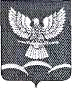 